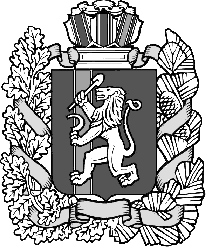 Администрация Нижнетанайского сельсовета Дзержинского районаКрасноярского краяРАСПОРЯЖЕНИЕс.Нижний Танай27.02.2024 г.									№ 9-рО создании патрульных, патрульно-маневренных, маневренных групп на территории Нижнетанайского сельсовета Дзержинского районаВ целях повышения эффективности работы органов управления и сил Нижнетанайского сельсовета по выявлению, предупреждению и ликвидации очагов природных пожаров на ранней стадии развития, а также проведения профилактической работы среди населения по недопущению сжигания растительности в период действия весенне-летнего пожароопасного периода 2024 года, руководствуясь уставом муниципального образования Нижнетанайский сельсовет1. Создать на территории Нижнетанайского сельсовета патрульные, патрульно-маневренные, маневренные группы.2. Утвердить состав патрульных, патрульно-маневренных, маневренных групп и оснащение согласно приложения к распоряжению.3. Считать приоритетным направлением – выполнение мероприятий, направленных на недопущение перехода природных пожаров на населенные пункты и объекты экономики.4. Контроль за исполнением настоящего распоряжения оставляю за собой.	5. Распоряжение вступает в силу в день подписания.Глава Нижнетанайского сельсовета 				К.Ю. ХромовПриложение  к распоряжениюАдминистрации Нижнетанайского сельсоветаот 27.02.2024 №9-рСОСТАВпатрульных, патрульно-маневренных, маневренных группна территории Нижнетанайского сельсовета Дзержинского района№ п/пВид группыКоличество созданных группЧисленный состав групп, чел.Количество закрепленной техники1Патрульные группы 48Трактор МТЗ-80 с бочкой – 3 ед.Мотопомпа- 3 ед.Огнеборец – 1 ед.Противопожарные ранцы – 4 ед.2Патрульно-маневренные группа16УАЗ - 31513Маневренная группа115Трактор К - 700Трактор МТЗ-80 с бочкой – 3 ед.Мотопомпа- 3 ед.Огнеборец – 1 ед.Противопожарные ранцы – 4 ед.ИТОГО629№ группыЗона ответственности (наименование населенных пунктов, удаленность)Численный состав группы (кол-во людей)Пофамильный состав группы (Ф.И.О., вид основной деятельности, сот. Телефон)Пофамильный состав группы (Ф.И.О., вид основной деятельности, сот. Телефон)Техника и оснащение группыПАТРУЛЬНЫЕ ГРУППЫПАТРУЛЬНЫЕ ГРУППЫПАТРУЛЬНЫЕ ГРУППЫПАТРУЛЬНЫЕ ГРУППЫПАТРУЛЬНЫЕ ГРУППЫПАТРУЛЬНЫЕ ГРУППЫ1д.Таловая (удаленность – .)2Гареев Галей Хасанович (вр. не работает) – 89237588171Богоутдинов Гаяз Мурсалимович (пенсионер) - 89232891811МотопомпаПротивопожарный ранец – 1 ед.МотопомпаПротивопожарный ранец – 1 ед.2д.Семеновка (удаленность –12км.)2Хлуднев Василий Васильевич (пенсионер) – 89050881740Суворин Алексей Викторович (официально не трудоустроен) - 89504239353МТЗ-80 с бочкой, огнеборецПротивопожарный ранец – 1 ед.МТЗ-80 с бочкой, огнеборецПротивопожарный ранец – 1 ед.3с.Нижний Танай (удаленность –12 км.)2Коршаков Андрей Иванович (водитель администрации Нижнетанайского сельсовета) – 89029522513Коршаков Олег Ивнович (истопникадминистрация Нижнетанайского сельсовета) - 89504104391МТЗ-80 с бочкой, мотопомпаПротивопожарный ранец – 1 ед. МТЗ-80 с бочкой, мотопомпаПротивопожарный ранец – 1 ед. 4д.Верхний Танай (удаленность –16 км.)2Батков Николай Михайлович (пенсионер) – 89082041322Ковалев Вадим Владимирович (ИП «Ковалев В.В.») - 89509737759МТЗ-80 с бочкой, мотопомпаПротивопожарный ранец – 1 ед.МТЗ-80 с бочкой, мотопомпаПротивопожарный ранец – 1 ед.ПАТРУЛЬНО-МАНЕВРЕННЫЕ ГРУППЫПАТРУЛЬНО-МАНЕВРЕННЫЕ ГРУППЫПАТРУЛЬНО-МАНЕВРЕННЫЕ ГРУППЫПАТРУЛЬНО-МАНЕВРЕННЫЕ ГРУППЫПАТРУЛЬНО-МАНЕВРЕННЫЕ ГРУППЫПАТРУЛЬНО-МАНЕВРЕННЫЕ ГРУППЫ1Территория сельсовета 61. Хромов Константин Юрьевич (Глава сельсовета)– 890801133002. Булавкин Александр Андреевич (пенсионер) – 890295279123. Рябцев Владимир Викторович (директор ООО «Танай») – 895040250064. Нурутдинов Рафаэль Галиевич – 895041839475. Химма Татьяна Александровна – 890392059676. Богоутдинова Рамзия Георгиевна (пенсионер)- 89237588171УАЗ - 3151УАЗ - 3151МАНЕВРЕННЫЕ ГРУППЫМАНЕВРЕННЫЕ ГРУППЫМАНЕВРЕННЫЕ ГРУППЫМАНЕВРЕННЫЕ ГРУППЫМАНЕВРЕННЫЕ ГРУППЫМАНЕВРЕННЫЕ ГРУППЫ1Территория сельсовета151. Гареев Галей Хасанович (безработный) – 892375881712. Богоутдинов Гаяз Мурсалимович (пенсионер) – 892328918113. Хлуднев Василий Васильевич (пенсионер) – 890508817404. Суворин Алексей Викторович (официально не трудоустроен) – 895042393535. Коршаков Андрей Иванович (водитель администрации Нижнетанайского сельсовета) – 890295225136. Смычков Виталий Альбертович (разнорабочий в ООО «Танай»- 890802361627. Батков Николай Михайлович (пенсионер) – 890820413228. Ковалев Вадим Владимирович (ИП «Ковалев В.В.») – 895097377599. Хромов Константин Юрьевич (Глава сельсовета)– 8908011330010. Булавкин Александр Андреевич (пенсионер) – 8902952791211. Рябцев Владимир Викторович (директор ООО «Танай») – 8950402500612. Нурутдинов Рафаэль Галиевич – 8950418394713. Химма Татьяна Александровна – 8903920596714. Богоутдинова Рамзия Георгиевна (пенсионер)- 8923758817115. Вершинина Валентина Ивановна (специалист 1 категории администрации Нижнетанайского сельсовета) -89504267481Трактор К-700, Трактор МТЗ-80 с бочкой – 3 ед.Мотопомпа- 3 ед.Огнеборец- 1 ед.,Топор – 3 ед, Лопаты – 5 ед.Противопожарный ранец – 4 ед.Трактор К-700, Трактор МТЗ-80 с бочкой – 3 ед.Мотопомпа- 3 ед.Огнеборец- 1 ед.,Топор – 3 ед, Лопаты – 5 ед.Противопожарный ранец – 4 ед.